Tree Reference Photograph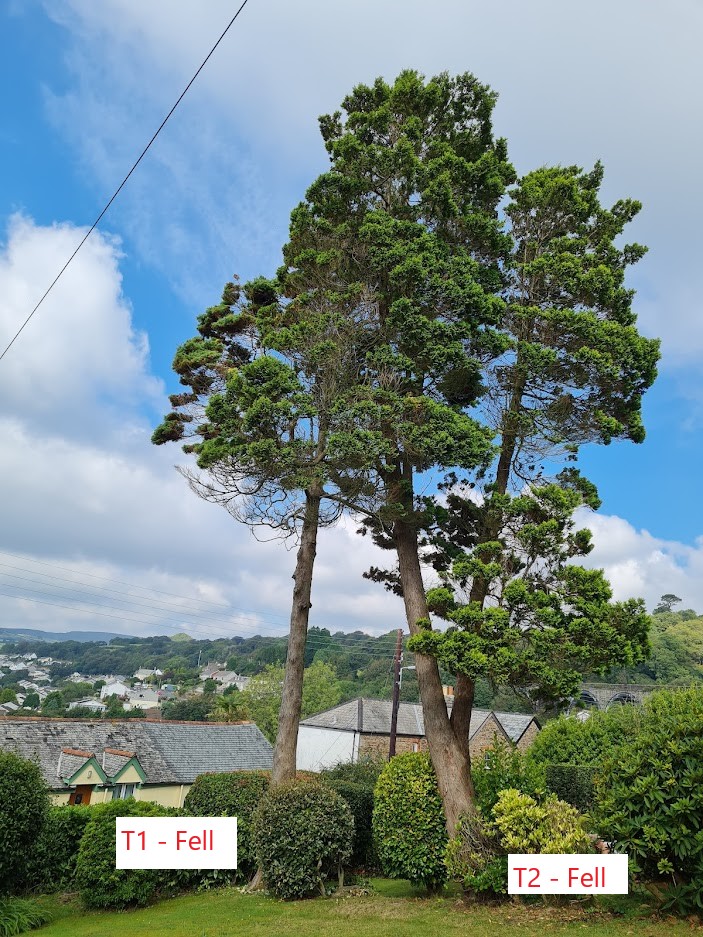 